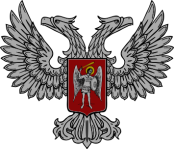 АДМИНИСТРАЦИЯ ГОРОДА ГОРЛОВКАРАСПОРЯЖЕНИЕглавы администрации23  мая  2017 г.		                                                   № 398-рг. ГорловкаОб участии в соревнованияхпо дзюдо 27-28 мая 2017 г.В соответствии с календарным планом физкультурно-спортивных, молодежных и туристских мероприятий Министерства молодежи, спорта и туризма Донецкой Народной Республики на II квартал 2017 года, на основании Положения об открытом Кубке Донецкой Народной Республики по дзюдо среди мужчин и женщин, в соответствии со сметой расходов на финансирование спортивных мероприятий отдела физической культуры, спорта и туризма администрации города Горловка на II квартал 2017 года, утвержденного главой администрации города Горловка, руководствуясь п.3.6.6, 4.1 Положения об администрации города Горловка, утвержденным распоряжением главы администрации от 13 февраля 2015 г. № 1-р           1. Направить сборную команду города по дзюдо в составе 14 человек на участие в открытом Кубке Донецкой Народной Республики по дзюдо среди мужчин и женщин в г. Донецк 27-28 мая 2017 года (список прилагается).2. Ответственность за здоровье участников в дороге и на соревнованиях возложить на тренера И.Н. Шабан.3. Оплата услуг по питанию и транспорту на период проведения мероприятий производится за счет средств администрации города Горловка согласно сметы расходов на финансирование спортивных мероприятий отдела физической культуры, спорта и туризма администрации города Горловка на II квартал 2017 года, утвержденной главой администрации города Горловка. 4. Координацию работы по исполнению распоряжения возложить на отдел физической культуры, спорта и туризма администрации города Горловка (Паньков), контроль на заместителя главы администрации Жукову В.В.И.о.главы администрациигорода Горловка							                И.С. ПРИХОДЬКО 